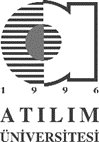 Atılım University Graduate School of Social SciencesThesis Proposal Defense ReportEvaluation of the Thesis ProposalDecision on the Thesis ProposalAppendix: Thesis Proposal Form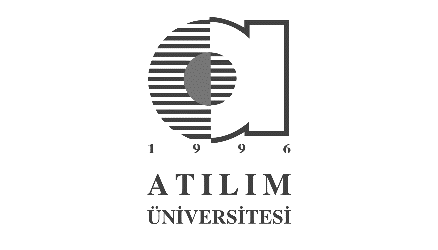 Thesis Proposal Form (PhD)Student IDDate of the Thesis Proposal Defense…/…/…Student Name and SurnameProgramThesis AdvisorThesis TitleName of the Thesis Monitoring Committee MemberResearch Topic, Problem and PurposeMethodLiterature Review and Sources1.)□Satisfactory     □Unsatisfactory□Satisfactory     □Unsatisfactory□Satisfactory     □Unsatisfactory2.)□Satisfactory    □Unsatisfactory□Satisfactory     □Unsatisfactory□Satisfactory     □Unsatisfactory3.)□Satisfactory   □Unsatisfactory□Satisfactory     □Unsatisfactory□Satisfactory     □UnsatisfactoryName of the Thesis Monitoring Committee MemberVoteVoteVoteSignatureName of the Thesis Monitoring Committee MemberPassFailExtensionSignature1.)□□□2.)□□□3.)□□□The thesis proposal is unanimously□accepted.□The thesis proposal is unanimously□rejected.□The thesis proposal is with majority vote□rejected.□The thesis proposal is with majority vote□given extension.□Student IDThesis TitleStudent Name and SurnameIn EnglishThesis AdvisorFacultyIn TurkishProgramAbstract (between 100-150 words)Keywords1.)2.)3.) 4.)5.) General Explanations (research topic, problem and objectives)General Explanations (research topic, problem and objectives)General Explanations (research topic, problem and objectives)HypothesisHypothesisHypothesisLiterature ReviewLiterature ReviewLiterature ReviewSourcesSourcesSourcesBookArticleOtherNote: You may add as many entries as you neededPossible Contributions to the LiteraturePossible Contributions to the LiteraturePossible Contributions to the LiteratureMethodMethodMethod